Reflections from Implementing Vision of ExcellenceOpening & ReflectionTable DiscussionHow did you share your vision of excellence with teachers? (What setting?  What format? What activities or strategies did you use?)What went well?  What was challenging?  How did you address the challenges? Group brainstorm ways to address outstanding challenges moving forward.Do NowTime Management: Prioritizing Teacher Observations & FeedbackReflect on your experience as a center or school leader. Create a pie chart breaking down how you spend your time during an average week.Laying a Foundation for Managing Time EffectivelyTime Management: Prioritizing Teacher Observations & FeedbackUse this space to take notes on each of the tips below.Determine your priorities:Plan your calendar:Defend your time:Systems for Supporting Regular Observations of Teachers Time Management: Prioritizing Teacher Observations & FeedbackUse this space to take notes on each of the tips below.Shorter visits:Observation blocks:Locked in feedback/coaching meetings:Smart scheduling:Finish your notes and ratings while in the classroom (or immediately after!):Delegate, when possible:Self-Assessment: Planning for Finding TimeTime Management: Prioritizing Teacher Observations & FeedbackRespond to the following questions:What percentage of your teachers currently get feedback more than twice a month?What percentage of your time is currently devoted to developing your teachers’ instructional expertise?What about when my schedule doesn’t work? Time Management: Prioritizing Teacher Observations & FeedbackEven with the best-planned calendar, it is rare that it is executed faithfully. For everyone, in any given week, unexpected tasks arise. For many, using the calendar at all requires some changes in habits. To overcome these real-life difficulties, veteran school leaders use a variety of strategies, such as these:“Things come up.” – Every day brings many interruptions and competing priorities, which can throw off your calendar. To reduce these interruptions, make it clear to other staff when it is your “sacred time” for classroom observation or feedback conferences. Make clear who your “deputy” is for pressing issues during these times. Also, don’t be afraid to have some “closed door” time in your normally “open door” schedule.“The plan is wrong.” – It will take a while to be able to estimate the time requirements of observing all of your teachers. To improve over time, track your actual time spent vs. your original plan, and adjust accordingly for the next week. “The plan isn’t used.” – Many folks are not accustomed to using a calendar for their time. Some leaders use shared calendars not only to coordinate with other administrators, but also to be held voluntarily accountable for “sticking to the plan.” Many leaders from Cohort 1 chose to post their large calendar in a place that was visible to teachers and families.Reflection and Exit TicketTime Management: Prioritizing Teacher Observations & FeedbackTake the next several minutes to respond to the following questions.What is your biggest takeaway about managing your time to prioritize observations and feedback?What are the biggest improvements you need to make to your schedule and/or time management to spend more time on teacher development?What challenges are you still concerned about?Do NowDeveloping Teachers by Collecting and Analyzing Observation DataTake the next several minutes to respond to the following question.When you are observing in a teacher’s classroom, what do you look for to help you determine their performance?How to Rate on the ECE RubricDeveloping Teachers by Collecting and Analyzing Observation DataHow to rate on the Early Childhood Classroom Rubric:Decide on your rating for each indicator. Consider the ratings for all the indicators under a particular competency (i.e. Building Oral Language Skills).Using your evidence and indicator ratings, assign an overall rating to that competency: Ineffective, Approaching Developing, Developing, Proficient.Write 2-3 evidence statements that support your rating.Repeat for each relevant competency.Collecting Good Data in the ClassroomDeveloping Teachers by Collecting and Analyzing Observation DataTake notes on the criteria below.Criteria for Effective Note-Taking:Know the rubric:Find a good vantage point(s):Use shorthand:Notice teacher and student actions:Write low-inference notes:Effective Low-Inference NotesDeveloping Teachers by Collecting and Analyzing Observation DataLow-Inference Note-Taking: Describe what is taking place without drawing conclusions or making judgments about what you observe. Your notes should:Be objective and focus specifically on what is happening. Stay away from notes that say “I think” or “I feel”.Notes capture specific evidence. For example, instead of “many students raised their hands” say “17 of 20 students raised their hands”.Contain actual teacher and student quotes. For example, instead of “teacher asked open-ended questions”, write the actual questions that teachers used.Be void of emotion or judgment. For example, saying something like “the environment is beautiful” implies judgment, and something like “teacher effectively engaged students” is subjective.Revising Non-Exemplar NotesDeveloping Teachers by Collecting and Analyzing Observation DataNon-Exemplar Sample Notes:1:00 Students on carpet during calendar mini-lesson. Lots of students walking around the classroom while the teacher tried to get their attention. 1:01 Teacher asked questions about the calendar. Many students were not listening while the teacher reviewed the days of the week. 1:02 Steven called out over and over again when you asked the question about the days of the week.  Lesson is falling apart and unsuccessful.Revised Notes:Practice Note-Taking: Pre-Kindergarten VideoDeveloping Teachers by Collecting and Analyzing Observation DataObservation Notes:Practice Rating the Teacher: Pre-Kindergarten VideoDeveloping Teachers by Collecting and Analyzing Observation DataHow to rate on the Early Childhood Classroom Rubric:Decide on your rating for each indicator. Consider the ratings for all the indicators under a particular competency (i.e. Building Oral Language Skills).Using your evidence and indicator ratings, assign an overall rating to that competency: Ineffective, Approaching Developing, Developing, Proficient.Write 2-3 evidence statements that support your rating.5.   Repeat for each relevant competency.Observation Evidence:Practice Note-Taking: Toddler VideoDeveloping Teachers by Collecting and Analyzing Observation DataObservation Notes:Practice Rating the Teacher: Toddler VideoDeveloping Teachers by Collecting and Analyzing Observation DataObservation Evidence:Rating Summary:Evaluation Scores (1 = Ineffective; 2 = Approaching Developing; 3 = Developing; 4 = Proficient)	Reflecting on Rating Teacher PerformanceDeveloping Teachers by Collecting and Analyzing Observation DataTake 5 minutes to individually reflect on the following questions:What parts of observing and rating teacher performance come naturally to you?What parts of observing and rating teacher performance felt more challenging?What can you do to gain confidence and comfort in observing and rating teacher performance?Exit TicketDeveloping Teachers by Collecting and Analyzing Observation DataReflect on the following questions:What is most important for you to keep in mind when taking low inference notes?What will be most important for you to keep in mind when accurately rating teacher performance on the rubric?Do NowBuilding Oral Language: Promoting Complex Vocabulary Using Self- and Parallel-Talk“In four years, an average child in a professional family would accumulate experience with almost 45 million words, an average child in a working-class family 26 million words, and an average child in a welfare family 13 million words.”For pre-work, you read “The Fight to Boost Student Literacy is Happening Years Too Late” by Conor Williams. Using your knowledge of that article and the quote above, respond to the following questions:Why is it so urgent that our students are exposed to rich and varied vocabulary beginning from birth?What are you and your teachers already doing to promote language acquisition in your students? Where do you wish you were doing more?The 30 Million Word GapBuilding Oral Language: Promoting Complex Vocabulary Using Self- and Parallel-TalkAfter watching the video presentation, “Imprisoned by Illiteracy”, reflect on the following questions:What are your initial reactions to the presentation? What does this mean that many of our children are up against? What can be done at the school, center, and classroom level to break this cycle of illiteracy? The Oral Language Developmental TrajectoryBuilding Oral Language: Promoting Complex Vocabulary Using Self- and Parallel-TalkDirections:Spend several minutes independently reading the Oral Language standards and Vocabulary standards in the Infant and Toddler Early Learning Guidelines and the Pre-Kindergarten Standards.Highlight any standards you notice that pertain specifically to vocabulary acquisition and development across the ages.Map the major milestones that students will hit at each age (relating specifically to oral language and vocabulary) below.Be prepared to share your takeaways!Language and Vocabulary Developmental Trajectory:Three Key Literacy Experiences and Vocabulary TiersBuilding Oral Language: Promoting Complex Vocabulary Using Self- and Parallel-Talk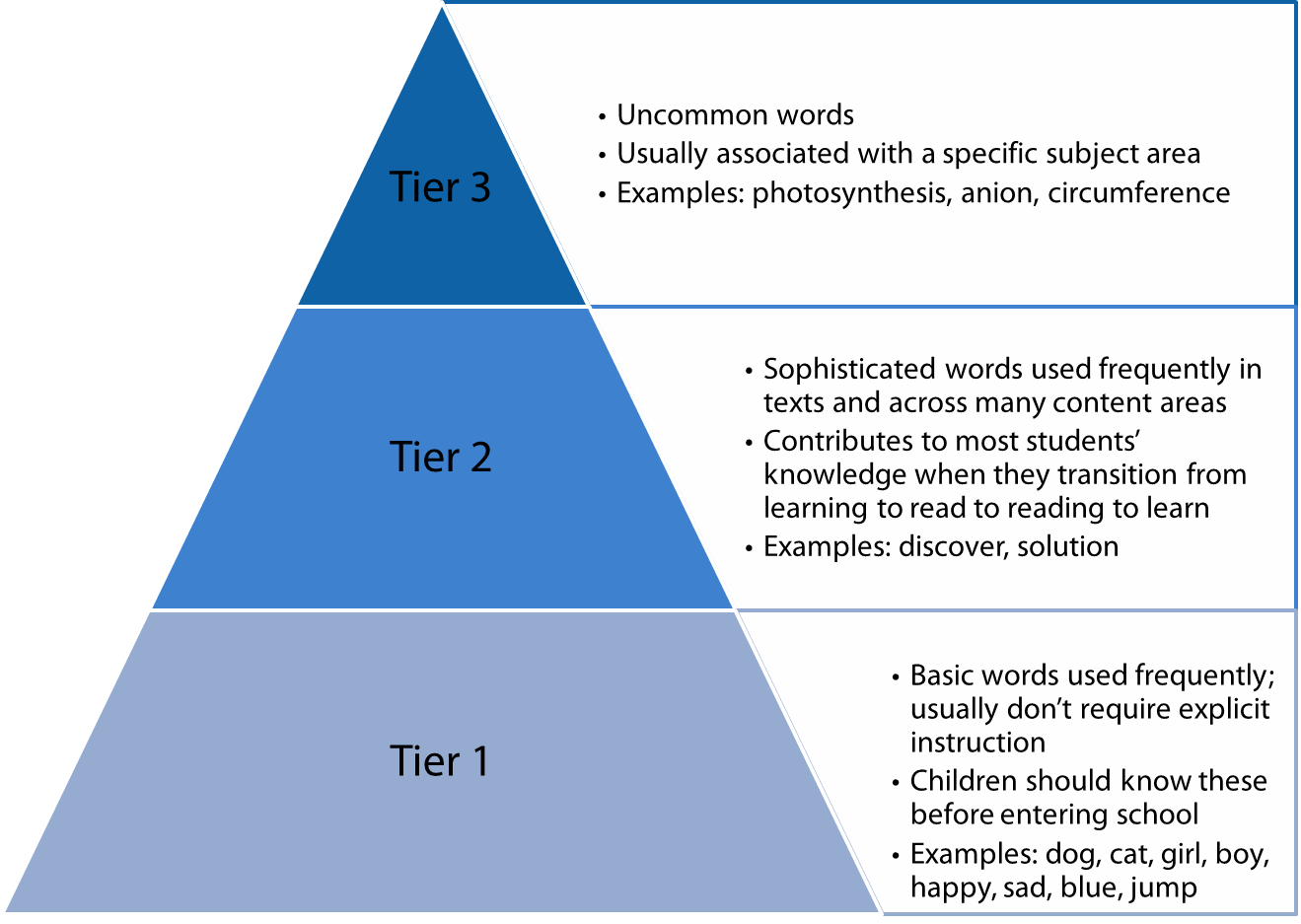 Selecting the Right Complex VocabularyBuilding Oral Language: Promoting Complex Vocabulary Using Self- and Parallel-TalkKey Idea: Exposing students to complex vocabulary should happen constantly throughout the day. It’s not enough, however, to incorporate complex language without intentionality. It’s essential that we expose our students to the right complex vocabulary.Directions: Take 5 minutes to review the Complex Vocabulary list on the next page and highlight 5-10 words that you would want teachers to promote (and students to know and use) that align to your vision for your center or school.Use the guiding questions above to help you pick strong complex vocabulary examples.Complex Vocabulary Word ListBuilding Oral Language: Promoting Complex Vocabulary Using Self- and Parallel-TalkFeeling WordsdisappointedannoyedthankfuldelightedfrustratedproudcuriousfuriousirritableexhaustedrelievedconfusedterrifiedastonishedNounsshadowreflectionscheduleenvelopepondswamprelativesiblingadventurejourneyneighborhoodpredatorinvitationrowstackmeadowinstantvarietyenvylistVerbsabsorbadmirearrangeargueassistattachavoidcomfortcoverignoreimitateinviteoutgrowpracticeregretrescueimpressidentifyrecognizerealizeexploreexamineinvestigatecreateremainremovetransformcontainconvincesuggestlocatereceiveprefercombineprotecttransportappearsearchblendseparatedisappearmeltintroduceconcentratedreamimagineassigncompletepretendAdjectivesediblecomfortablecomplicateddifficultdependentelegantdeterminedenormoususefulpowerfulindependentfamiliarunexpectedavailablesuddensamedifferentstrangeunusualordinarypleasantcautiousfavoriteemptyhumorousseriousAdverbsespeciallydailyquicklysuddenlypatientlyprepositionsexceptbeneathabovebetweenbeside Strategies for Promoting Complex VocabularyBuilding Oral Language: Promoting Complex Vocabulary Using Self- and Parallel-TalkKey Idea: Students don’t simply learn complex vocabulary. Complex language needs to be intentionally incorporated into every interaction students have with adults in their classrooms.Video Analysis: As you watch the classroom video, take notes below on where you see the teacher use self- and parallel-talk, and what vocabulary she might be emphasizing.Practice Promoting Complex Vocabulary with Self- and Parallel-TalkBuilding Oral Language: Promoting Complex Vocabulary Using Self- and Parallel-TalkPlanning Directions:Imagine you are popping into a two-, three-, or four-year-old classroom during center time. Students are engaged in a writing center, a library center, and a science center. Write one self-talk sentence and one parallel-talk sentence that you could use with students in each center.Practice Directions:With the person sitting next to you, practice delivering your sentences as though one of you is the leader and the other is the student. If you are the leader, you will practice delivering your self- and parallel-talk sentences to your “student” as though you are in the centers above. If you are the student, you will silently pretend to be playing and working alongside the leader.Feedback Directions:After the first leader practices their self- and parallel-talk sentences, the “student” will provide feedback (one glow, one grow) to the leader using the self- and parallel-talk cheat sheets. After providing feedback, the roles will switch and the other partner will become the leader.Use the sentence frame, “Great job with __________________________. Next time try __________________.”Self- and Parallel-Talk Cheat SheetBuilding Oral Language: Promoting Complex Vocabulary Using Self- and Parallel-TalkOvercoming the Get It-Do It GapBuilding Oral Language: Promoting Complex Vocabulary Using Self- and Parallel-TalkThe Get It-Do It Gap refers to the difference between cognitively understanding something and actually putting it into practice successfully.Brainstorm responses to the two questions below:What can we do or put in place to ensure that teachers not only understand the importance of promoting complex vocabulary constantly throughout the day, but actually follow through in doing it?What can we do or put in place to ensure teachers are using self- and parallel-talk as key strategies to teach complex vocabulary?Leader Planning Time/Exit TicketBuilding Oral Language: Promoting Complex Vocabulary Using Self- and Parallel-TalkTake the next several minutes to create a plan for how you will take this content back to your team.When will you deliver this content to your staff? (Remember: we expect you to share this content by Session 3’s Leadership Series training.)How will you deliver content to your staff? (One whole-group two-hour professional development? Smaller groups? Smaller chunks of time? Direct facilitation vs. small group planning?)How will you support your team in implementing self- and parallel-talk? What tools will you create and provide them with?What challenges do you anticipate your staff may have with this content? Next StepsSession 2 Leadership Series ClosingPrior to Session 3’s Leadership Series training:Teacher Observations:Conduct at least 3 teacher observations using the Language and Literacy rubric prior to the Session 3 training.  Observe teachers during a literacy-rich block of time.  Complete the Classroom Observation Report (on the next page) with ratings on each performance area. You will need to make additional copies of the Observation Report (soft copies included in Dropbox).  Bring completed reports to Session 3 training.Building Oral Language Teacher Development Session:Implement the teacher training content on Building Oral Language with at least one small group of teachers (approximately 5 teachers) prior to the Session 3 training.Collect exit tickets at the end of the Oral Language training session and bring those with you to the Session 3 training.Before and after the training: Observe a small group of teachers who will participate in the training (3-5) to assess if and how parallel/self-talk is being implemented in their classrooms before and after the training you provide.  Complete the graphic organizer at the end of this document and bring it to the Session 3 training.Ongoing:Prioritize time in your schedule to conduct observations of teachers each week.  Keep track of your observation scores for teachers and bring them to next month’s training to use in a tracker walkthrough. (We will share personal trackers with each of you following this month’s training.) Remember, our goal is that 100% of teachers get more observations with high quality feedback by the end of the series!Classroom Observation Report Observation NotesUse this section to record your notes (running record) for the observation.  Observation Ratings (1 = Ineffective; 2 = Approaching Developing; 3 = Developing; 4 = Proficient)	Observation EvidenceIn this section, provide a summary of the objective evidence gathered during your classroom observation in support of the rating assigned for each competency.  Next Steps: Observe Parallel/Self-Talk in ClassroomsSession 2 Leadership Series ClosingObserve at least 3 teachers who will participate in the Building Oral Language training to assess whether or not parallel/self-talk is being implemented in their classrooms. Observe them briefly prior to the training and determine their “Before” rating. After you deliver the training, observe the same three teachers and determine an “After” rating. Complete the graphic organizer below and bring it to the Session 3 training.Teacher #1 BEFORE: Teacher #1 AFTER: Teacher #2 BEFORE: Teacher #2 AFTER: Teacher #3 BEFORE:Teacher #3 AFTER:Nevada ECE Leadership SeriesSession 2BUILDING ORAL LANGUAGE SKILLSRATING: Evidence SummaryEvidence SummaryBUILDING ORAL LANGUAGE SKILLSRATING: Evidence SummaryEvidence SummaryWORTHWHILE TEXTSRATING: Evidence SummaryEvidence SummaryBUILDING KNOWLEDGE BY ENGAGING WITH TEXTSRATING: Evidence SummaryEvidence SummaryECE RUBRIC COMPETENCYSCOREBuilding Oral Language SkillsWorthwhile Texts Building Knowledge by Engaging with TextsBIRTH – 1 YEAR1-2 YEARS2-3 YEARS3-4 YEARSIS IT USEFUL AND IMPORTANT?CAN IT BE TAUGHT?WILL IT HELP TEACH IDEAS?DO YOU HAVE VARIETY?Will they see or hear the word often?Will understanding this word help them be able to express themselves or to understand what others are saying?Will it help them comprehend a text that we are reading?Can you teach the word in a way that children will understand? Are you able to define the word using other words/text/movement/pictures that children can understand?Is this connected to a current theme or big idea we are working on in our classroom?Will this help students make sense of the larger world?Do I have a variety of different kinds of words (nouns, adjectives, verbs, adverbs) that will expand student vocabulary in a variety of contexts?STRATEGIESDEFINITIONSSelf-TalkTalk about what you are doing, seeing, eating, touching, or thinking constantly throughout the day when working or conversing with students. In other words, narrate your actions, incorporating complex vocabulary throughout.Parallel-TalkTalk about what your student or students are doing, seeing, eating, or touching. In other words, narrate what they are doing, incorporating complex vocabulary throughout.PARALLEL-TALKSELF-TALKWriting CenterLibrary CenterScience CenterCRITERIASelf-TalkTalk about what you are doing, seeing, eating, touching, or thinkingNarrate your own actions with complex vocabularyParallel-TalkTalk about what student(s) are doing, seeing, eating, touching, or thinkingNarrate your students’ actions with complex vocabularyComplex VocabularyUse complex vocabulary during all narrations and conversationsVocabulary is varied and relevantVocabulary is useful and importantVocabulary can be taught in an easy and student-friendly wayVocabulary will help teach ideasIncludes vocabulary from different word groups (nouns, adjectives, etc.)Student-Teacher InteractionsStay focused on students throughout the interactionPromote both quantity and quality of languageUse warm, child-friendly tone and body languageInteractions between teachers and students are positive, driven by student interest and student work/play, and are NOT focused on behavioral redirectionsTeacher NameTime of Day (read aloud, centers, etc.)NotesCOMPETENCYRATINGBuilding Oral Language SkillsWorthwhile Texts Building Knowledge by Engaging with TextsBUILDING ORAL LANGUAGE SKILLSRATING: Evidence SummaryEvidence SummaryWORTHWHILE TEXTSRATING: Evidence SummaryEvidence SummaryBUILDING KNOWLEDGERATING: Evidence SummaryEvidence SummaryINDICATOR1. INEFFECTIVE2. APPROACHING DEVELOPING3. DEVELOPING4. PROFICIENTThe teacher utilizes self-talk and parallel-talk in multiple settings throughout the day. (Teacher talks to the child throughout the day narrating own actions; teacher narrates student actions)The teacher never or almost never utilizes self and parallel talk. The teacher inconsistently utilizes self and parallel talk.  The teacher consistently utilizes self and parallel talk models but only in some settings. The teacher consistently utilizes self and parallel talk in multiple settings.INDICATOR1. INEFFECTIVE2. APPROACHING DEVELOPING3. DEVELOPING4. PROFICIENTThe teacher utilizes self-talk and parallel-talk in multiple settings throughout the day. (Teacher talks to the child throughout the day narrating own actions; teacher narrates student actions)The teacher never or almost never utilizes self and parallel talk. The teacher inconsistently utilizes self and parallel talk.  The teacher consistently utilizes self and parallel talk models but only in some settings. The teacher consistently utilizes self and parallel talk in multiple settings.INDICATOR1. INEFFECTIVE2. APPROACHING DEVELOPING3. DEVELOPING4. PROFICIENTThe teacher utilizes self-talk and parallel-talk in multiple settings throughout the day. (Teacher talks to the child throughout the day narrating own actions; teacher narrates student actions)The teacher never or almost never utilizes self and parallel talk. The teacher inconsistently utilizes self and parallel talk.  The teacher consistently utilizes self and parallel talk models but only in some settings. The teacher consistently utilizes self and parallel talk in multiple settings.INDICATOR1. INEFFECTIVE2. APPROACHING DEVELOPING3. DEVELOPING4. PROFICIENTThe teacher utilizes self-talk and parallel-talk in multiple settings throughout the day. (Teacher talks to the child throughout the day narrating own actions; teacher narrates student actions)The teacher never or almost never utilizes self and parallel talk. The teacher inconsistently utilizes self and parallel talk.  The teacher consistently utilizes self and parallel talk models but only in some settings. The teacher consistently utilizes self and parallel talk in multiple settings.INDICATOR1. INEFFECTIVE2. APPROACHING DEVELOPING3. DEVELOPING4. PROFICIENTThe teacher utilizes self-talk and parallel-talk in multiple settings throughout the day. (Teacher talks to the child throughout the day narrating own actions; teacher narrates student actions)The teacher never or almost never utilizes self and parallel talk. The teacher inconsistently utilizes self and parallel talk.  The teacher consistently utilizes self and parallel talk models but only in some settings. The teacher consistently utilizes self and parallel talk in multiple settings.INDICATOR1. INEFFECTIVE2. APPROACHING DEVELOPING3. DEVELOPING4. PROFICIENTThe teacher utilizes self-talk and parallel-talk in multiple settings throughout the day. (Teacher talks to the child throughout the day narrating own actions; teacher narrates student actions)The teacher never or almost never utilizes self and parallel talk. The teacher inconsistently utilizes self and parallel talk.  The teacher consistently utilizes self and parallel talk models but only in some settings. The teacher consistently utilizes self and parallel talk in multiple settings.